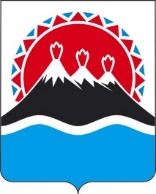 П О С Т А Н О В Л Е Н И ЕПРАВИТЕЛЬСТВАКАМЧАТСКОГО КРАЯг. Петропавловск-КамчатскийПРАВИТЕЛЬСТВО ПОСТАНОВЛЯЕТ:1.	Внести в постановление Правительства Камчатского края
от 12.10.2012 № 466-П «О предоставлении мер социальной поддержки многодетным семьям, проживающим в Камчатском крае» изменения дополнив частями 21 и 22 следующего содержания:«21. Установить на период с 1 апреля по 31 декабря 2022 года расходные обязательства Камчатского края по предоставлению следующих дополнительных мер социальной поддержки многодетным семьям со среднедушевым доходом, размер которого не превышает величину прожиточного минимума на душу населения в Камчатском крае с учетом муниципальных коэффициентов, утвержденных Постановлением Правительства Камчатского края в соответствии с Законом Камчатского края от 14.09.2021                   № 643 «О муниципальных коэффициентах в Камчатском крае»:1) ежемесячная денежная компенсация платы за коммунальные услуги, приходящейся на членов многодетной семьи:а) многодетным семьям, имеющим в своем составе от трех до шести детей и (или) иных лиц, указанных в подпункте «б» пункта 1, подпункте «б» пункта 2 части 2 и части 21 статьи 3 Закона Камчатского края от 16.12.2009 № 352 «О мерах социальной поддержки многодетных семей в Камчатском крае», - в размере 70 процентов регионального стандарта стоимости жилищно-коммунальных услуг, установленного постановлением Правительства Камчатского края, в части, относящейся к стоимости коммунальных услуг;б) многодетным семьям, имеющим в своем составе семь и более детей и (или) иных лиц, указанных в подпункте «б» пункта 1, подпункте «б» пункта 2 части 2 и части 21 статьи 3 Закона Камчатского края от 16.12.2009 № 352                         «О мерах социальной поддержки многодетных семей в Камчатском крае», - в размере 50 процентов регионального стандарта стоимости жилищно-коммунальных услуг, установленного постановлением Правительства Камчатского края, в части, относящейся к стоимости коммунальных услуг;2) ежегодная денежная компенсация платы за топливо:а) многодетным семьям, имеющим в своем составе от трех до шести детей и (или) иных лиц, указанных в подпункте «б» пункта 1, подпункте «б» пункта 2 части 2 и части 21 статьи 3 настоящего Закона, проживающим в домах, не имеющих центрального отопления, - в размере 70 процентов регионального стандарта стоимости жилищно-коммунальных услуг, установленного постановлением Правительства Камчатского края, в части, относящейся к стоимости твердого топлива;б) многодетным семьям, имеющим в своем составе семь и более детей и (или) иных лиц, указанных в подпункте «б» пункта 1, подпункте «б» пункта 2 части 2 и части 21 статьи 3 Закона Камчатского края от 16.12.2009 № 352                         «О мерах социальной поддержки многодетных семей в Камчатском крае», проживающим в домах, не имеющих центрального отопления, - в размере 50 процентов регионального стандарта стоимости жилищно-коммунальных услуг, установленного постановлением Правительства Камчатского края, в части, относящейся к стоимости твердого топлива;3) ежегодная денежная компенсация платы за транспортные услуги для доставки топлива:а) многодетным семьям, имеющим в своем составе от трех до шести детей и (или) иных лиц, указанных в подпункте «б» пункта 1, подпункте «б» пункта 2 части 2 и части 21 статьи 3 Закона Камчатского края от 16.12.2009 № 352                          «О мерах социальной поддержки многодетных семей в Камчатском крае», проживающим в домах, не имеющих центрального отопления, - в размере 70 процентов расходов на доставку топлива, необходимого для отопления площади жилого помещения, равной региональному стандарту нормативной площади жилого помещения, используемой для расчета субсидий на оплату жилого помещения и коммунальных услуг (далее - региональный стандарт нормативной площади жилого помещения), приобретаемого в пределах норм, установленных для продажи населению, на основании документов, подтверждающих указанные расходы;б) многодетным семьям, имеющим в своем составе семь и более детей и (или) иных лиц, указанных в подпункте «б» пункта 1, подпункте «б» пункта 2 части 2 и части 21 статьи 3 Закона Камчатского края от 16.12.2009 № 352                           «О мерах социальной поддержки многодетных семей в Камчатском крае», проживающим в домах, не имеющих центрального отопления, - в размере 50 процентов расходов на доставку топлива, необходимого для отопления площади жилого помещения, равной региональному стандарту нормативной площади жилого помещения, приобретаемого в пределах норм, установленных для продажи населению, на основании документов, подтверждающих указанные расходы.22. Предоставление дополнительных мер социальной поддержки, указанных в части 21 настоящего Постановления, осуществляется без обращения многодетных семей на основании сведений о получателях пособия на ребенка в соответствии с Законом Камчатского края от 04.07.2008 № 84 «О пособии на ребенка гражданам, имеющим детей и проживающим в Камчатском крае», имеющихся в краевом государственном казенном учреждений «Камчатский центр по выплате государственных и социальных пособий».Период предоставления дополнительных мер социальной поддержки, установленных пунктом 1 части 21 настоящего постановления:1) с 1 апреля по 31 декабря 2022 года многодетным семьям, являющимся получателями пособия на ребенка в соответствии с Законом Камчатского края от 04.07.2008 № 84 «О пособии на ребенка гражданам, имеющим детей и проживающим в Камчатском крае» на 1 апреля 2022 года;2) с месяца назначения пособия на ребенка в соответствии с Законом Камчатского края от 04.07.2008 № 84 «О пособии на ребенка гражданам, имеющим детей и проживающим в Камчатском крае» многодетным родителям, обратившимся за назначением пособия на ребенка в период с 1 апреля по 30 ноября 2022 года.».2. Настоящее постановление вступает в силу после дня его официального опубликования и распространяется на правоотношения, возникшие с 1 апреля 2022 года.[Дата регистрации]№[Номер документа]О внесении изменений в постановление Правительства Камчатского края от 12.10.2012               № 466-П «О предоставлении мер социальной поддержки многодетным семьям, проживающим в Камчатском крае»Председатель Правительства Камчатского края[горизонтальный штамп подписи 1]Е.А. Чекин